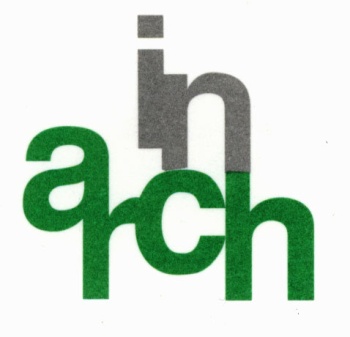 ISTITUTO CULTURALE RICONOSCIUTO GIURIDICAMENTE DPR 28 MARZO 1972 N. 236L'Istituto Nazionale di Architettura - IN/ARCH, fondato nel 1959 da un'idea di Bruno Zevi, rappresenta da molti anni un importante e prestigioso luogo di incontro delle forze economiche e culturali che partecipano al processo edilizio. ESSERE SOCIO IN/ARCH significa sostenere e contribuire all'azione culturale dell'Istituto.Per associarsi all'IN/ARCH è sufficiente compilare il modulo sottostante e pagare la quota associativa relativa alla categoria di appartenenza. All’IN/ARCH possono iscriversi sia persone fisiche (architetti, ingegneri, studenti, cittadini tutti, ecc. che condividono gli scopi statutari) che operatori economici. Le nuove richieste saranno ratificate dal Consiglio direttivo dell’Istituto.QUOTE DI ISCRIZIONEPERSONE FISICHESoci Architetti, Ingegneri e Aderenti - Sostenitori 100,00 euroPer Architetti e Ingegneri e Aderenti – Ordinari 30,00 euroOPERATORI ECONOMICICategoria  Soci Sostenitori 2.500,00 euro (minimo)CategoriaSoci Costruttori, Operatori economici, Ditte, Industriali, Enti, Società Pubbliche e Private  500,00 euroCostruttori, Operatori economici, Ditte, Industriali, Enti, Società Pubbliche e Private iscritti ad associazioni di categoria che aderiscono all'IN/ARCH come Soci Sostenitori  250,00 euroIl versamento può essere effettuato sul seguente Conto Corrente intestato all'Istituto Nazionale di Architettura, specificando nome, cognome, categoria di iscrizione:Conto Corrente Bancario presso Credito Valtellinese - Roma, via San Pio X n. 6/10Codice IBAN: IT 82 M 0521603229000000009533Codice BIC (o SWIFT): BPCVIT2SPer quota associativa IN/ARCH, anno …....... nella categoria: ...................................................................................Si versano € ……………………………..	     □ nuova iscrizione		□ rinnovoNOME ………………………………………………… COGNOME ………………………………………………….C.F.:……………………………………………………..QUALIFICA ……………………………………………………..INDIRIZZO DI RESIDENZA……………………………………………………………………......CAP……….........CITTÀ……………………………………………………………………………………………………….PROV……..TELEFONO ………………………………………  E-MAIL…………………………………………….INFORMATIVA AI SENSI DELLA LEGGE 31.12.1996 N.675In relazione alla Legge 675/96 riguardante la “Tutela delle persone e di altri soggetti rispetto al trattamento dei dati personali”, La informiamo che i Suoi dati sono inseriti nella nostra “mailing list”. Garantiamo che tali dati sono utilizzati esclusivamente per l’invio di inviti e comunicazioni nell’ambito delle nostre attività istituzionali e sono trattati con la massima riservatezza. È Sua facoltà richiedere la rettifica o la cancellazione degli stessi.DATA…………………………………..	FIRMA.........…………………………………………………………….…...N.B. Invia il modulo compilato a: inarch@inarch.it